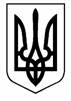 Голубівська загальноосвітня школа І-ІІІ ступенівНовомосковської районної  ради  Дніпропетровської  областівул. Леніна, 17, с. Голубівка, Новомосковський район, Дніпропетровська  область, 51230,тел. (05693)53193, е-mail: sndgolubovka@ukr.net, код ЄДРПОУ 26368447Єдиний урок у 3-б класі «У полум’ї війни »Підготувала класний керівник 3-Б класу Безжовча І.В.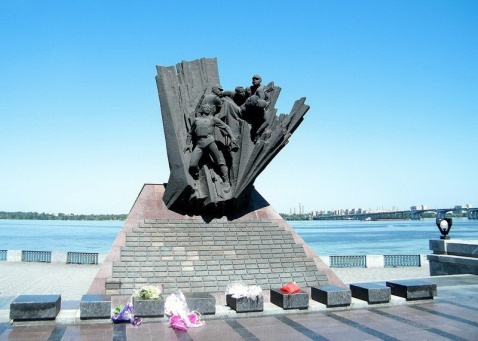 Голубівка 2013Мета: розширити знання учнів про історичні події афганської війни; виховувати повагу і шану до воїнів-інтернаціоналістів, до трагічної сторінки нашої історії; розповісти про односельчан, що служили в Афганістані, віддати данину пам’яті полеглим воїнам-афганцям.Обладнання: на стіні плакат з написом „Афганістан”, політична карта світу;запалена свічка; звучить фонограма пісні на афганську тематику. Учень: Минають дні, ідуть роки.Життя листки перегортає.А біль Афгану - навіки,В душі чомусь не замовкає.Вчитель: Шановні гості, учні, вчителі! 15 лютого відзначають скорботний День пам’яті воїнів-афганців. Сьогодні ми з вами зібралися тут, щоб вшанувати пам’ять тих, хто поліг на афганській землі, дізнаємось про героїв цієї страшної війни. Молоді люди йшли туди не за орденами і медалями. Вони вірили, що виконують інтернаціональний обов’язок. Вчитель: Афганська війна назавжди залишиться болем у серці нашого народу. „ Немає більшої любові, ніж та, коли положиш душу свою за друзів своїх”, - говориться в Євангелії.25 грудня 1979 року радянські війська були введені в Афганістан для виконання інтернаціонального обов’язку. Для тисяч радянських солдат, їхніх батьків, матерів, братів, сестер розпочалася жорстока, кривава війна в Афганістані. Потрапивши на палаючу афганську землю, мужні воїни-інтернаціоналісти всім серцем прийняли її біль, як свій, і до останнього подиху захищали інтереси її багатостраждального народу. В ім’я волелюбного афганського народу, в ім’я миру, братерства на землі вони, не вагаючись, готові були віддати найдорожче – життя.
Учень: Ти – вічний біль, Афганістан, ти – наш неспокій.І не злічить глибоких ран в борні жорстокійІ не злічить сліз матерів, дружин, дітей –Не всі вернулися сини із тих ночей...Вчитель: Афганська війна тривала 10 років. І через неї пройшли майже 700 тисяч чоловік. І серед них – більше 160 тисяч – українці. Звання Героя Радянського Союзу було присвоєно 72 військовослужбовцям, з них – 12 українцям. 15 тисяч солдат загинуло у цій війні, 35 тисяч було поранено, багато потрапило у полон або пропали безвісти.Що ж то за країна, що завдала нам стільки болю, горя, смутку? (розповідь супроводжується демонстрацією карти) Афганістан – це держава, що знаходиться в Південно-Східній Азії, де проживає 17 мільйонів чоловік, з них 8 млн. – афганці, а решта – таджики, туркмени, узбеки, хазарейці. До середини 70-х років це була одна з найвідсталіших країн світу.Афганістан – це 70 % гірської місцевості з бідною рослинністю, гірський хребет Гіндукуш з висотою гір до 7-8 тисяч метрів. 86 тисяч населення проживають в аулах у злиднях. Страшенна бідність, відсутність елементарної медичної допомоги, масова неписьменність серед населення, особливо серед жінок та дітей, висока смертність.У квітні 1978 року афганський народ піднявся на боротьбу за краще життя, скинув монарха, проголосив Афганістан республікою. Нова влада взяла курс на соціалізм. Було видано ряд нових законів, запроваджено початкову освіту, надано права жінкам, знято з них паранджу.У грудні 1978 року між колишнім СРСР і Афганістаном був підписаний договір, за яким Радянський Союз зобов’язувався переозброїти афганську армію. Виходячи з цього, керівництво СРСР на чолі з Л.І.Брежнєвим продемонструвало готовність надати прокомуністичному режиму НДПА Барбака Кармаля реальну воєнну підтримку. 27 грудня 1979 року були введені десантні частини в Баграм, Кабул та інші великі міста, а згодом вони втяглися у бойові дії по всій території. Присутність чужоземних військ викликала стихійний опір народу. Пік бойових дій припав на 1984-1985 роки.Нашим солдатам говорили, що вони виконують інтернаціональний обов’язок, тобто захищають братній народ. І вони, сліпо обдурені, „наводили лад” у тій країні „вогнем і мечем”.Брудна, підступна війна... За що, за які ідеали , за чию Батьківщину, в ім’я якої мети загинули десятки тисяч юнаків? Сивіли від горя батьки і матері, ховаючи своїх дітей, вдовами ставали жінки в мирний час. У скількох сімей у траурному обрамленні зберігаються фотографії синів! Лише одну нагороду заробили вони за проявлену мужність і героїзм – право бути похованим на рідній землі Летіли в Україну „чорні тюльпани” з цинковими гробами. І несли чорні птахи смерті похоронки в Україну. Не минули вони нашого краю Гинули солдати. Кожна смерть страшна. А як страшно, як не хочеться помирати у 18-19 років, коли ще тільки починаєш життя.На цій війні був і наш земляк Ведмідь Микола Ілліч, який приймав участь у 25 бойових операціях. 14 грудня 1987 при виконанні завдання загинув. За мужність і відвагу був нагороджений орденом Червоної Зірки ( посмертно). Його ім.`ям в нашому селі названа вулиця та занесено на меморіальну плиту пам’ятника воїнам-інтернаціоналістам в місті Дніпропетровську.Вчитель: Пам’ять про мертвих вшановують хвилиною мовчання. Ніхто не рахував, скільки років довелось би нам мовчати, коли б так пом’янули кожного вбитого. Помовчимо хоча б хвилину. За всіх. Встаньмо, постіймо хвилину, нехай не заболять у нас ноги, а тільки защемлять серця за тих, кого нема серед нас, хто лежить у землі, хто світить нам із небес, а, може, із підбитим крилом ніяк не перелетить через Афганські гори до свого дому. (хвилина мовчання) Їм випало жити – так кажуть про тих, хто повернувся до рідного дому, а тепер порядкує рідну землю, віддаючи їй свої сили і вміння. Вони пройшли пекло війни Афганістану, вони не поповнили списки загиблих, вони і є тією пам’яттю, що пише історію. Ми не повинні забувати жертв Афганістану, як і всіх інших жертв, які поніс наш народ тільки через те, що не сам керував долею своїх громадян, а ними розпоряджався хтось інший. Це потрібно для того, щоб нові Афганістани не виникли більше на нашій землі. Давайте будемо завжди пам’ятати ветеранів, виявлятимемо розуміння до тих, хто пройшов через війну, і для кого вона триває й досі: у спогадах, у снах, у думках. Вони цього заслуговують.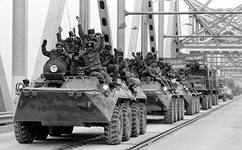 